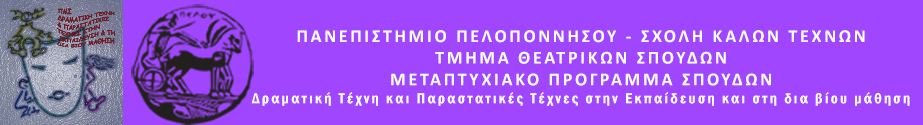 ΠΑΝΕΠΙΣΤΗΜΙΟ ΠΕΛΟΠΟΝΝΗΣΟΥΣΧΟΛΗ ΚΑΛΩΝ ΤΕΧΝΩΝΤΜΗΜΑ ΘΕΑΤΡΙΚΩΝ ΣΠΟΥΔΩΝΤηλ.: 27520 96124FAX: 27520 96128http://ts.uop.gr/tsdie  ts-secretary@uop.grΔΕΛΤΙΟ ΤΥΠΟΥΤο Σάββατο 17 Δεκεμβρίου 2016  θα πραγματοποιηθεί το θεατροπαιδαγωγικό πρόγραμμα : «Δημιουργικές...Μαγειρικές!»που διοργανώνει το Μεταπτυχιακό Πρόγραμμα του Τμήματος Θεατρικών Σπουδών Πανεπιστημίου Πελοποννήσου. Ο χώρος διεξαγωγής θα είναι το ΚΑΠΗ Ναυπλίου (25ης Μαρτίου 55, τηλ. 2752023513)	Στόχοι του εργαστηρίου είναι η γνωριμία και η επικοινωνία των μελών της ομάδας, η καλλιέργεια της έκφρασης, η ανάπτυξη της φαντασίας και της δημιουργικότητας και η επαφή με τις τεχνικές της Δραματικής Τέχνης στην Εκπαίδευση.Κλειστή ομάδα (16 μελών του ΚΑΠΗ). Ώρα έναρξης: 11 π.μ. Διάρκεια προγράμματος: 90 λεπτάΕμψύχωση: Αγαθή Παππά                    Παναγιώτα Γκίκα Τηλ. επικοινωνίας: 6940547198  -  6946405024 